  تذکر: این برگ در دو نسخه تکمیل شود؛ یک نسخه در پرونده دانشجو، یک نسخه در پرونده استاد  تذکر: این برگ در دو نسخه تکمیل شود؛ یک نسخه در پرونده دانشجو، یک نسخه در پرونده استادفرم شماره 8تاریخ:25/08/1391 موسسه آموزش عالی شمس گنبدفرم تغییر نمره دانشجو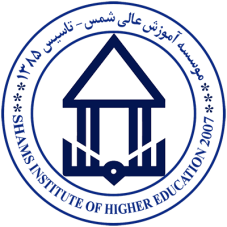 مدیر گروه محترم ...............................اینجانب ..................................................به شماره دانشجویی .................................................................... نسبت به نمره درس ............................................... با استاد ......................................................... اعتراض دارم. لذا خواهشمندم نسبت به تصحیح مجدد برگه امتحان مذکور دستور لازم مبذول فرمائید.										امضاء دانشجومدیر گروه محترم ...............................اینجانب ..................................................به شماره دانشجویی .................................................................... نسبت به نمره درس ............................................... با استاد ......................................................... اعتراض دارم. لذا خواهشمندم نسبت به تصحیح مجدد برگه امتحان مذکور دستور لازم مبذول فرمائید.										امضاء دانشجومدیر گروه محترم ...............................اینجانب ..................................................به شماره دانشجویی .................................................................... نسبت به نمره درس ............................................... با استاد ......................................................... اعتراض دارم. لذا خواهشمندم نسبت به تصحیح مجدد برگه امتحان مذکور دستور لازم مبذول فرمائید.										امضاء دانشجواستاد محترم آقا/خانم ...........................................................لطفاً در خصوص اعتراض نامبرده اعلام نظر فرمائید.										امضاء مدیرگروهاستاد محترم آقا/خانم ...........................................................لطفاً در خصوص اعتراض نامبرده اعلام نظر فرمائید.										امضاء مدیرگروهاستاد محترم آقا/خانم ...........................................................لطفاً در خصوص اعتراض نامبرده اعلام نظر فرمائید.										امضاء مدیرگروهمدیرگروه محترمنمره درس ..................................................... از .................... به .................... به دلیل ................................................................. تغییر یابد.توضیحات:............................................................................................................................................................................................................................................................................................................................................................................................................................................................................................................										امضاء استادمدیرگروه محترمنمره درس ..................................................... از .................... به .................... به دلیل ................................................................. تغییر یابد.توضیحات:............................................................................................................................................................................................................................................................................................................................................................................................................................................................................................................										امضاء استادمدیرگروه محترمنمره درس ..................................................... از .................... به .................... به دلیل ................................................................. تغییر یابد.توضیحات:............................................................................................................................................................................................................................................................................................................................................................................................................................................................................................................										امضاء استادمدیر محترم آموزشلطفاً در خصوص ثبت سامانه ای تغییر نمره فوق دستور فرمائید.										امضاء مدیرگروهمدیر محترم آموزشلطفاً در خصوص ثبت سامانه ای تغییر نمره فوق دستور فرمائید.										امضاء مدیرگروهمدیر محترم آموزشلطفاً در خصوص ثبت سامانه ای تغییر نمره فوق دستور فرمائید.										امضاء مدیرگروهثبت نمره مذکور بلامانع است.										امضاء مدیرآموزشثبت نمره مذکور بلامانع است.										امضاء مدیرآموزشثبت نمره مذکور بلامانع است.										امضاء مدیرآموزشثبت تغییر نمره مذکور بلا مانع است.										امضاء معاون آموزشثبت تغییر نمره مذکور بلا مانع است.										امضاء معاون آموزشثبت تغییر نمره مذکور بلا مانع است.										امضاء معاون آموزشفرم شماره 8تاریخ:25/08/1391 موسسه آموزش عالی شمس گنبدفرم تغییر نمره دانشجومدیر گروه محترم ...............................اینجانب ..................................................به شماره دانشجویی .................................................................... نسبت به نمره درس ............................................... با استاد ......................................................... اعتراض دارم. لذا خواهشمندم نسبت به تصحیح مجدد برگه امتحان مذکور دستور لازم مبذول فرمائید.										امضاء دانشجومدیر گروه محترم ...............................اینجانب ..................................................به شماره دانشجویی .................................................................... نسبت به نمره درس ............................................... با استاد ......................................................... اعتراض دارم. لذا خواهشمندم نسبت به تصحیح مجدد برگه امتحان مذکور دستور لازم مبذول فرمائید.										امضاء دانشجومدیر گروه محترم ...............................اینجانب ..................................................به شماره دانشجویی .................................................................... نسبت به نمره درس ............................................... با استاد ......................................................... اعتراض دارم. لذا خواهشمندم نسبت به تصحیح مجدد برگه امتحان مذکور دستور لازم مبذول فرمائید.										امضاء دانشجواستاد محترم آقا/خانم ...........................................................لطفاً در خصوص اعتراض نامبرده اعلام نظر فرمائید.										امضاء مدیرگروهاستاد محترم آقا/خانم ...........................................................لطفاً در خصوص اعتراض نامبرده اعلام نظر فرمائید.										امضاء مدیرگروهاستاد محترم آقا/خانم ...........................................................لطفاً در خصوص اعتراض نامبرده اعلام نظر فرمائید.										امضاء مدیرگروهمدیرگروه محترمنمره درس ..................................................... از .................... به .................... به دلیل ................................................................. تغییر یابد.توضیحات:............................................................................................................................................................................................................................................................................................................................................................................................................................................................................................................										امضاء استادمدیرگروه محترمنمره درس ..................................................... از .................... به .................... به دلیل ................................................................. تغییر یابد.توضیحات:............................................................................................................................................................................................................................................................................................................................................................................................................................................................................................................										امضاء استادمدیرگروه محترمنمره درس ..................................................... از .................... به .................... به دلیل ................................................................. تغییر یابد.توضیحات:............................................................................................................................................................................................................................................................................................................................................................................................................................................................................................................										امضاء استادمدیر محترم آموزشلطفاً در خصوص ثبت سامانه ای تغییر نمره فوق دستور فرمائید.										امضاء مدیرگروهمدیر محترم آموزشلطفاً در خصوص ثبت سامانه ای تغییر نمره فوق دستور فرمائید.										امضاء مدیرگروهمدیر محترم آموزشلطفاً در خصوص ثبت سامانه ای تغییر نمره فوق دستور فرمائید.										امضاء مدیرگروهثبت نمره مذکور بلامانع است.										امضاء مدیرآموزشثبت نمره مذکور بلامانع است.										امضاء مدیرآموزشثبت نمره مذکور بلامانع است.										امضاء مدیرآموزشثبت تغییر نمره مذکور بلا مانع است.										امضاء معاون آموزشثبت تغییر نمره مذکور بلا مانع است.										امضاء معاون آموزشثبت تغییر نمره مذکور بلا مانع است.										امضاء معاون آموزش